 Colegio Polivalente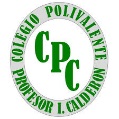                 Profesor Ildefonso Calderón                                        Octubre 2020EVALUACIÓN N° 1   MÓDULO: MENÚ Y CARTACURSO 3°MEDIO En el siguiente link figura información:https://cienciasculinarias.blogspot.com/2011/09/metodos-de-coccion.htmlLos métodos de cocción son una técnica culinaria con la que se modifican los alimentos crudos mediante la aplicación de calor para su consumo. Hay muchos alimentos que necesitan una modificación química para hacerlos digestivos y también hay alimentos que se pueden consumir crudos, pero mediante la cocción podemos hacerlos más sabrosos y apetitosos, se modifica su aspecto y su textura, y su garantía sanitaria se ve aumentada porque la cocción destruye casi todos los microorganismos.Lo siguientes métodos de cocción tales como:Húmedo (expansión)Seco (concentración)Cocción Húmeda:Cocinar con cocción en húmedo es un proceso en el que los alimentos se cocinan colocándolos en un líquido caliente o expuestos al vapor, los métodos de cocción húmeda son excelentes para ablandar las fibras duras de los alimentos.Blanquear, Pochear (escalfar),Hervir, Al vapor-Blanquear: Es una precocciòn breve para lograr, por ejemplo:Eliminar el sabor áspero de algunas verdurasEliminar las impurezas de los huesosReducir el tiempo de cocción¿Cómo blanquear?En agua hirviendo con salAl fuego en agua fría o agua calientePochear: Esta es una forma de cocción delicada que se hace a temperaturas entre 65º y 80 ºC. Sólo los alimentos tiernos pueden ser pocheados (escalfados).¿Cómo pochear?Con poco líquido (vino o caldo)Con mucho líquido (caldo o agua)Hervir: Cocinando por debajo del punto de ebullición, por ejemplo: las pastas¿Cómo hervir?Iniciando con agua fríaIniciando con agua calienteEn el punto de ebulliciónCon tapa, sin tapaAl Vapor: El progreso técnico ha influenciado mucho esta forma de cocción. Hoy podemos elegir entre una olla con un colador sobre su fondo y una tapa que la mantiene cerrada con un peso.¿Cómo cocinar al vapor?Con presiónCon vapor húmedoCon vapor secoCocción seca concentración:La cocción por concentración tiene como objetivo conservar la mayor parte de los jugos del alimento, evitando que salgan al exterior.Freír, Saltear, Asar a la parrilla, Gratinar, Hornear, AsarFreir:Para freír hay que utilizar aceites y grasas preparados para temperaturas altas.Freír los alimentos bien secos en pequeñas cantidadesQuitar el exceso de harina o pan rallado de la comida antes de freírlaEscurrir siempre bien los alimentos fritos antes de servirlos, no taparlos nunca.¿Cómo freír?A una temperatura constanteA una temperatura creciente (160-180 ºC)Saltear :Para alimentos con menos fibras o estructura tierna¿Cómo saltear?En un poco de grasa clienteEn un sarténAsar a la parrilla: Hay que prestar especial atención a que el grado de calor se adapte al tipo de alimento. Cuanto más grande el trozo a asar, tanto más rápidamente debe ser sellado. Una vez cerrados los poros mediante el sellado se recomienda reducir el calor para que pueda cocerse el interior.¿Cómo asar a la parrilla?En la parrilla eléctricaEn la parrilla a gasSobre la planchaGratinar: Se gratina a temperaturas más altas, aprox. 280ºC.Algunas verduras, carnes o pescados cortados en trozos finos, se pueden gratinar crudos, pero en general, se gratinan los alimentos cocidos. Para obtener un lindo color y un sabor  intenso, usamos los siguientes ingredientes: quesos, pan rallado,crema,manteca,yemas,mesclas de huevos, azúcar para los platos dulces.¿Cómo gratinar?En el horno con fuerte calor superiorHornear: Para hornear no se necesita ni grasa ni líquido,(a excepción del engrasado de la bandeja para evitar que los alimentos se peguen).Se hornea únicamente con calor seco.¿Cómo hornear?Tradicionalmente en el horno,sobre una bandeja o una rejilla,en moldes de losa, vidrio o metal.En hornos convectores con bandejas especiales.Asar: Se empezará siempre con una temperatura muy alta para obtener rápidamente una capa dorada, después se sigue asando a calor reducido bañando continuamente con el fondo.No agregar líquido durante la cocción. Todas las carnes asadas deben reposar al calor durante unos 20 minutos antes de cortarlas, para que el jugo de la carne se distribuya y no se pierda con el corte.¿Cómo asar?Al asadorEn el hornoI. Ítem de preguntas de selección única y múltiple.1.. ¿Cuáles son los métodos de cocción que se utilizan en la elaboración de alimentos?	I. Únicamente se utilizan los siguientes métodos por calor y mixto II. Básicamente son métodos por expansión que se emplean en algunos alimentosIII. Método húmedo por expansión y método seco por concentración.A. Sólo I 	    B. Sólo II	    C. Sólo III	      D. I y II	     E. II y III2.De acuerdo a la siguiente información en Guía de Evaluación ¿Qué son los métodos de cocción? A. Es un medio por el cual se modifica solo su aspectoB. Básicamente es una técnica muy utilizada en grandes restaurantesC. Es un método de cocción que se utiliza en algunos alimentos con la finalidad de cambiar su sabor.D. Es una técnica culinaria en la que se modifican los alimentos crudos mediante la aplicación de calor para su consumo.E. Es un método donde solo cambia su presentación3. ¿Qué cambios se producen  en los alimentos mediante los métodos de cocción?I. Se producen cambios únicamente en su saborII. Se modifica su aspecto, su textura, sabor, y su garantía sanitaria se ve aumentada porque la cocción destruye casi todos los microorganismos.III.No presentan modificaciones los alimentosA. Sólo I 	    B. Sólo II	    C. Sólo III	      D. I y II	     E. II y III4. ¿Cuál es la principal diferencia entre el método de cocción húmeda y método por concentración?A.El método de cocción húmeda solo se cocina en licores y el método por concentración por medio de aceite muy caliente.B.La diferencia del método húmedo es que  se cocinan en un medio líquido y el método por concentración conserva la mayor parte de los jugos del alimento evitando que salgan al exterior.C.No existe diferencia entre los métodos de cocción, son igualesD. La principal diferencia entre ambos métodos es  conservar parte de sus jugos del alimentoE. Básicamente son muy similares porque ambos se cocinan con líquidoLista de cotejos Instrucciones:Escribe el nombre de la imagen asociada sobre técnicas de cocciónLista de cotejos Instrucciones:Asocia cada técnica de cocción húmedo con su respectivo concepto. Escribe el número de la columna A en el espacio de la columna B.Lista de cotejos Investiga  y luego responde:13.Menciona 2 preparaciones en la cual se utilicen el método de cocción freír y hornear.________________________________________________________________________________________________________________________________________________________________________________________________________________________________________________________________________14. La siguiente imagen muestra verduras. ¿Qué  método de cocción  se asocia principalmente ?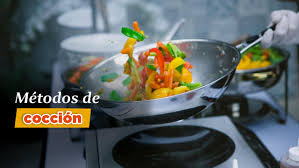 15.La siguiente imagen muestra preparación de Lazaña ¿Qué método de cocción se utiliza?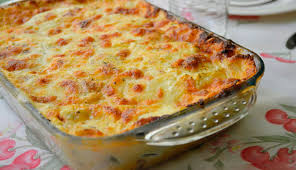 ¿Cómo se realiza?. Fundamente su respuestaLista de cotejos Nombre:Nombre:Nombre:Curso: Puntaje Ideal:Puntaje Real:OAIndicadores de evaluación PreguntasOA5Identifican  técnicas de cocción en la elaboración de alimentos.1-2-34CriteriosCumple (3 pts.)No cumple (1 pts.)El estudiante responde las preguntas de acuerdo con lo solicitadoOAIndicadores de evaluación  PreguntasOA5Reconocen imagen sobre técnicas de cocción5-6-7-8ImagenImagen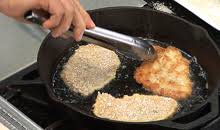 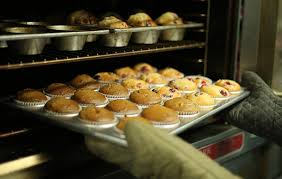 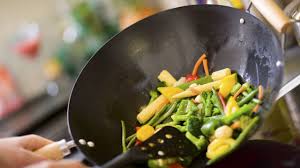 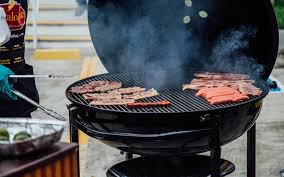 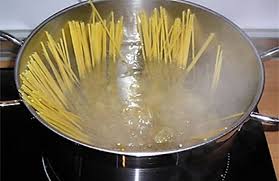 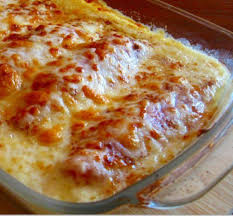 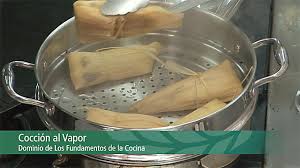 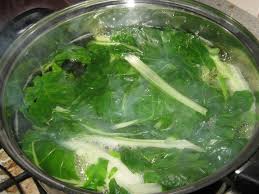 CriteriosCumple (3 pts.)No cumple (1 pts.)El estudiante responde las preguntas de acuerdo con lo solicitadoOAIndicadores de evaluación PreguntasOA5Reconocen  técnicas de cocción con su respectivo concepto9-10-11-12COLUMNA ACOLUMNA B9.Es una precocción breve en agua hirviendo, Al fuego en agua fría o agua caliente.                        Hervir10.Se utiliza una olla con un colador sobre su fondo y una tapa que la mantiene cerrada con un peso.            Pochear11.Cocinando por debajo del punto de ebullición, con agua fría y agua caliente           Al Vapor12.Es una cocción delicada a T° entre 65° y 80°C, con un poco de líquido vino, caldo y con mucho líquido (agua).                      BlanquearCriteriosCumple (3 pts.)No cumple (1 pts.)El estudiante responde las preguntas de acuerdo con lo solicitadoOAIndicadores de evaluación  PreguntasOA5Asocian preparaciones de baja complejidad con su respectivo método de cocción13-14-15CriteriosCumple (3 pts.)No cumple (1 pts.)El estudiante responde las preguntas de acuerdo con lo solicitado